Publicado en Madrid el 23/04/2024 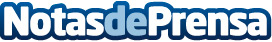 KALAM continúa con la restauración del Royal Thai Pavillion en los Jardines Botánicos Olbrich, WisconsinKALAM, especialista en rehabilitación y restauración arquitectónica, continúa los trabajos de restauración en el emblemático Pabellón Real Tailandés, ubicado en los Jardines Botánicos Olbrich de Madison, con su equipo de Estados UnidosDatos de contacto:Manuel MontanerMARKETING MERCADOTECNIA SL976071031Nota de prensa publicada en: https://www.notasdeprensa.es/kalam-continua-con-la-restauracion-del-royal Categorias: Internacional Finanzas Madrid Urbanismo Patrimonio Construcción y Materiales Arquitectura http://www.notasdeprensa.es